Ripponden J&I School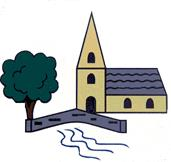 Year R Weekly Learning – W/C 15th  June 2020This timetable gives an overview of home learning activities, as set by your teacher. In addition to this, teachers in Key Stage Two will continue to email daily with updates and ideas and teachers in Key Stage 1 and Reception will be emailing every couple of days. These email messages will continue to go to children in KS2 and to their parents in R/KS1 and they will be put on the class pages of the website. The message is, as always, to do what you can – there is no pressure from school – but we are here if you need help. GENERAL LINKSPE Links:REAL PE - https://home.jasmineactive.com email – parent@rippondenj-1.com and password rippondenjJoe Wicks - https://www.youtube.com/user/thebodycoach1 Cosmic Kids - https://www.youtube.com/user/CosmicKidsYogaGo Noodle - www.gonoodle.comGeneral Links: Twinkl -  www.Twinkl.co.uk/offerClassroom Secrets - https://classroomsecrets.co.uk/free-home-learning-packsActive Learn - https://www.activelearnprimary.co.uk/English Links:Phonics Play - www.phonicsplay.co.ukSpelling Shed - www.spellingshed.comOxford Owl - https://home.oxfordowl.co.uk/for-home/Maths Links:Sumdog - www.Sumdog.comWhite Rose Maths - www.whiterosemaths.comNumbots - https://play.numbots.com/#/introMonday15th  June Tuesday16th JuneWednesday17th JuneThursday18th  JuneFriday19th JunePEReal PE/ Cosmic kids/ Joe Wicks Speed-slow like a heavy goods lorry, fast as a racing car etcOutside, being different vehicles and moving accordinglyGo noodle/Joe WicksCosmic Kids Yoga/Joe Wicks/Play different vehicles, jump high for a rocket, move arms for train, and so on-making large movements with bodyJump from island to island-cushions/patterns on the carpet or hoops or chalks outside. Good for balance and self-controlReadingActive learn -all children have access to more books now. 15 minutes of reading on active learn (link below) for same colour band as school book or own books15 minutes listening to a favourite or new story and talking about it using the pictures10 mins reading15 minutes of age related reading book 15 minutes of ‘reading’ a favourite book -use pictures to tell the tale, enjoy!Friendly FridayMake a reading tent/corner and read to self or with siblings-clothes horse or furniture with a blanket/sheet?Phonics Daily letters and sounds – 10am youtube videos as last weekOr/and Jolly Phonics-a bit of the old fashioned singing phonics and actions! https://www.youtube.com/watch?v=U2HYM9VXz9kLearn to spell tricky words from phase 2 and 3 Phase 2(I go no to the into)Phase 3 https://www.twinkl.com/resource/t-l-4218-phase-3-tricky-words-word-matDaily letters and sounds – 10am youtube videos as last weekOr/and Jolly Phonics-a bit of the old fashioned singing phonics and actions! https://www.youtube.com/watch?v=U2HYM9VXz9kLearn to spell tricky words from phase 2 and 3 Phase 2(I go no to the into)Phase 3 https://www.twinkl.com/resource/t-l-4218-phase-3-tricky-words-word-matDaily Letters and sounds5 Vowels, say phonemes and then names-use fingersDaily Letters and soundsRecap Rhyming words Daily Letters and soundsThink about words with digraph oa as in boat, make up silly song? “I fell in the moat off my boat wearing a red duffle coat” MathsNumber blocks revisit from any number-youtubeAdult led-Make 10 in a bed scenario with toys, enact the song-how many are left each time? What sums are we representing? 10-1=9 etcSum dog-any tasks/New challenge ends Friday at 5pm!! Numberblocks- watch any on you tube.Continue 10 in a bed independentlyBoat maths-count boats, draw boats with numbers on sails, place in a race-which came first, second etcNumberblocks-watch youtube videos Play ‘fish’ with playing cards if available.If you’re up for a challenge? Problem solving cards are available on Twinkl-I’ll attach the link to the email. Year 1 but will be good for some children needing a bit more!EnglishThis week’s text-Where the wild things are!Boat link to transport topic https://www.youtube.com/watch?v=R7NrX0Mu_9UWatch the animation and story which follows Enjoy the language of the story-Draw a wild thing-name it and label it. Practise reading out a sentence (like the children on the video, note they are year 2 children!) record and send to me with your picture? Short film to watchhttps://www.youtube.com/watch?v=Hm7s7ixJZdQTalk about where boat is going, what happens in each place, who is there etc (Talk for writing.  Holding a sentence.)  Aim for 3 sentences or more! Will be different for each child. 2 day taskStory based on a boat. Talk it through and hold each sentence in your head, use your fingers for each word. Draw pictures first if it helps.Continued from yesterday.Think of a character, a boat journey and write a story with a beginning, middle and end about a boat.Write using phonetic spelling.Topic Continue the topic of ‘Journeys’! This week BOATS! You could talk about the Titanic (Be sensitive), the Disney film ‘Little Boat’ (link above in Wednesday English) or any boaty story!  Can research different kind of boats, lifeboats to ocean liners and make a dictionary or book. Make a boat which will float in the bath, how can you improve it next time? Maps to imaginative islands or lands. Make a boat with lego or construction kits. Paint and draw boats. How about trying a little animation about a boat story? Stop Motion is a free app and can be used on ipads with your child’s drawings https://video.search.yahoo.com/search/video?fr=mcafee&p=stop+motion+animation#id=18&vid=ad88903f8556d31161eb272b0853aa0e&action=viewContinue the topic of ‘Journeys’! This week BOATS! You could talk about the Titanic (Be sensitive), the Disney film ‘Little Boat’ (link above in Wednesday English) or any boaty story!  Can research different kind of boats, lifeboats to ocean liners and make a dictionary or book. Make a boat which will float in the bath, how can you improve it next time? Maps to imaginative islands or lands. Make a boat with lego or construction kits. Paint and draw boats. How about trying a little animation about a boat story? Stop Motion is a free app and can be used on ipads with your child’s drawings https://video.search.yahoo.com/search/video?fr=mcafee&p=stop+motion+animation#id=18&vid=ad88903f8556d31161eb272b0853aa0e&action=viewContinue the topic of ‘Journeys’! This week BOATS! You could talk about the Titanic (Be sensitive), the Disney film ‘Little Boat’ (link above in Wednesday English) or any boaty story!  Can research different kind of boats, lifeboats to ocean liners and make a dictionary or book. Make a boat which will float in the bath, how can you improve it next time? Maps to imaginative islands or lands. Make a boat with lego or construction kits. Paint and draw boats. How about trying a little animation about a boat story? Stop Motion is a free app and can be used on ipads with your child’s drawings https://video.search.yahoo.com/search/video?fr=mcafee&p=stop+motion+animation#id=18&vid=ad88903f8556d31161eb272b0853aa0e&action=viewContinue the topic of ‘Journeys’! This week BOATS! You could talk about the Titanic (Be sensitive), the Disney film ‘Little Boat’ (link above in Wednesday English) or any boaty story!  Can research different kind of boats, lifeboats to ocean liners and make a dictionary or book. Make a boat which will float in the bath, how can you improve it next time? Maps to imaginative islands or lands. Make a boat with lego or construction kits. Paint and draw boats. How about trying a little animation about a boat story? Stop Motion is a free app and can be used on ipads with your child’s drawings https://video.search.yahoo.com/search/video?fr=mcafee&p=stop+motion+animation#id=18&vid=ad88903f8556d31161eb272b0853aa0e&action=viewContinue the topic of ‘Journeys’! This week BOATS! You could talk about the Titanic (Be sensitive), the Disney film ‘Little Boat’ (link above in Wednesday English) or any boaty story!  Can research different kind of boats, lifeboats to ocean liners and make a dictionary or book. Make a boat which will float in the bath, how can you improve it next time? Maps to imaginative islands or lands. Make a boat with lego or construction kits. Paint and draw boats. How about trying a little animation about a boat story? Stop Motion is a free app and can be used on ipads with your child’s drawings https://video.search.yahoo.com/search/video?fr=mcafee&p=stop+motion+animation#id=18&vid=ad88903f8556d31161eb272b0853aa0e&action=view